PREDMET: Informatička pismenostNADNEVAK: 14.04.2020.UČITELJ: Goran TothNASTAVNA JEDINICA: Pišemo i brišemo drugi dioRAZRED: 2.AZADATAK: MOLIM VAS DA NAPIŠETE REČENICE U SVOJE BILJEŽNICE I POKUŠAJTE IH NAUČITI I NACRTATI.ZA PISANJE SAMO VELIKIM ŠTAMPANIM SLOVIMA KORISTIMO TIPKU                                                     (CAPS LOCK).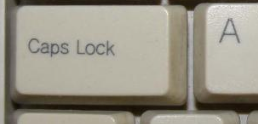 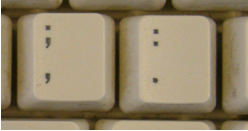 ZA PISANJE TOČKE, ZAREZA I DVOTOČKE KORISTIMO TIPKE ZA KRETANJE PO TIPKOVNICI GORE, DOLJE, LIJEVO I DESNO KORISTIMO TIPKE SA 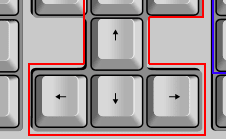 STRELICAMA. 